9.10.2018ČESKÝ POHÁR – 28. ročník – II. stupeňZPRÁVA č. 5 k ČP 2018Výsledky   Muži, 4.kolo 21	SKST Liberec C	-	ST Euromaster Kolín	6 : 422	KST Blansko	-	Elizza Praha B	4 : 623	Sokol Znojmo-Únanov A	-	TJ Šanov	3 : 724	KST Cheb	-	SF SKK El Niňo Praha C	2 : 6 */Nesehrané zápasy hodnoceny jako vzájemné w.o.Rozlosování  5. kola mužůNeděle 4.11.2018 zač. 10.30 hodin(po dohodě družstev možno předehrát, příp. změnit začátek utkání)25	SKST Liberec C	-  	DTJ Hradec Králové26	Elizza Praha B	-	TJ Ostrava KST27	TJ Šanov	-	SF SKK El Niňo Praha A28	SF SKK El Niňo Praha C	-	TTC Františkovy Lázně		Drozda Václav		předseda STK ČAST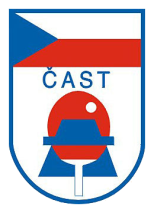 ČESKÁ ASOCIACE STOLNÍHO TENISUCZECH TABLE TENNIS ASSOCIATION, IČ: 00676888160 17, Praha 6, Zátopkova 100/2, pošt. schránka 40www.ping-pong.cz , e-mail: ctta@cuscz.cz  fax: 00420 242 429 250ČESKÁ ASOCIACE STOLNÍHO TENISUCZECH TABLE TENNIS ASSOCIATION, IČ: 00676888160 17, Praha 6, Zátopkova 100/2, pošt. schránka 40www.ping-pong.cz , e-mail: ctta@cuscz.cz  fax: 00420 242 429 250ČESKÁ ASOCIACE STOLNÍHO TENISUCZECH TABLE TENNIS ASSOCIATION, IČ: 00676888160 17, Praha 6, Zátopkova 100/2, pošt. schránka 40www.ping-pong.cz , e-mail: ctta@cuscz.cz  fax: 00420 242 429 250ČESKÁ ASOCIACE STOLNÍHO TENISUCZECH TABLE TENNIS ASSOCIATION, IČ: 00676888160 17, Praha 6, Zátopkova 100/2, pošt. schránka 40www.ping-pong.cz , e-mail: ctta@cuscz.cz  fax: 00420 242 429 250ČESKÁ ASOCIACE STOLNÍHO TENISUCZECH TABLE TENNIS ASSOCIATION, IČ: 00676888160 17, Praha 6, Zátopkova 100/2, pošt. schránka 40www.ping-pong.cz , e-mail: ctta@cuscz.cz  fax: 00420 242 429 250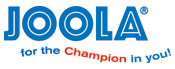 